JMÉNO:							DATUM:1) Urči, kolik je část z celku: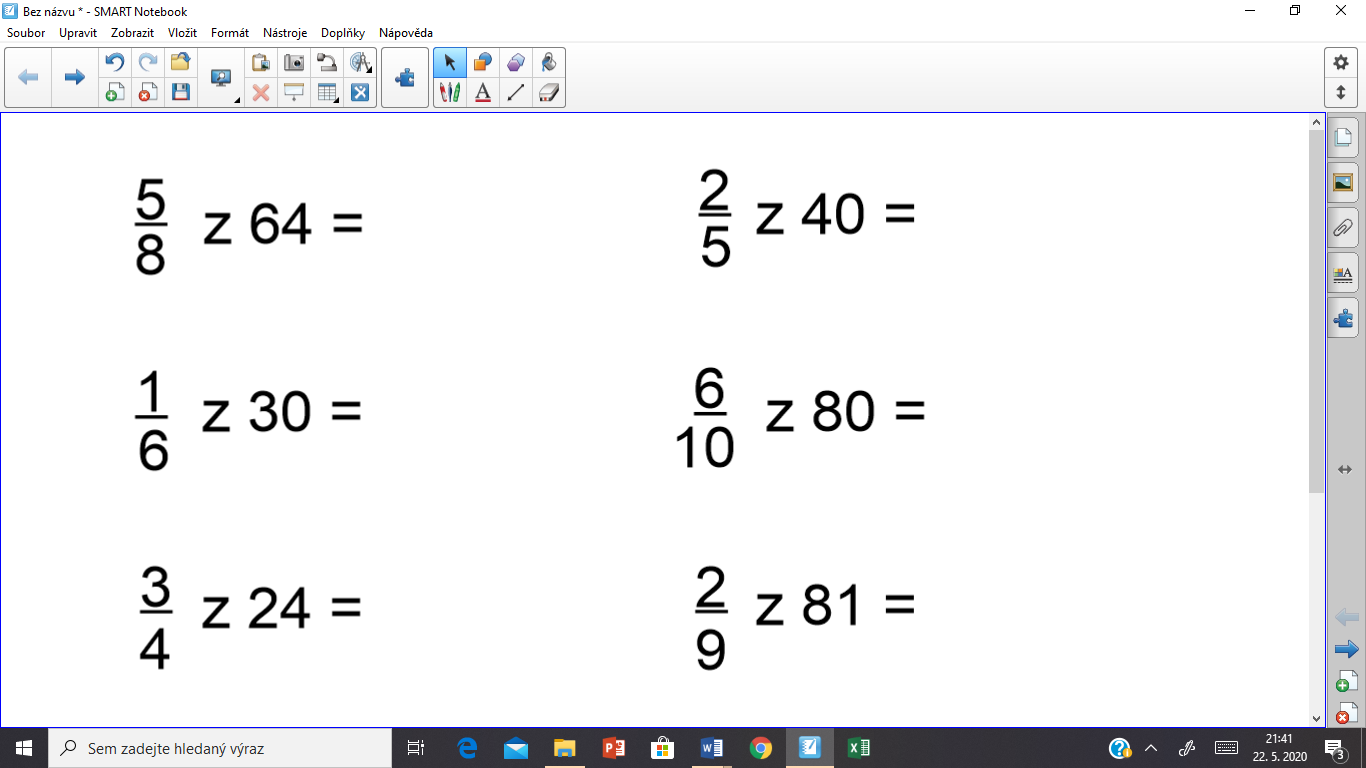 2) Vypočítej obvody rovinných útvarů:a) trojúhelník ABC:|AB| = 6 cm|BC| = 5 cm|AC| = 8 cmb) trojúhelník ABC:|AB| = 8 cm|BC| = 52 mm|AC| = 7 cmc) čtverec ABCD:|AB| = 11 cmd) čtverec ABCD:|AB| = 63 mm